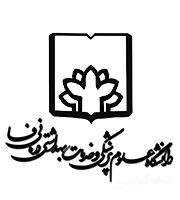 فرم درخواست معادل سازی فعالیت های اعضای هیأت علمی در نیمسال تحصیلی .....1) مشخصاتنام و نام خانوادگی:	                  مرتبه علمی:	  دانشکده:	      گروه: 50 درصد از واحدهای موظفی از دروس تئوری می باشد هیأت علمی بالای 60 سال می باشم واجد شرایط پرداخت 70 درصد حق محرومیت از مطب می باشم هیأت علمی آموزشی می باشم هیأت علمی پژوهشی می باشم 2) تدریس واحدهای نظری، عملی،کارآموزی و کارورزی:* ماده 3 بند 1-3 تبصره های 1 و 2** ماده 3 بند 1-3 تبصره 3*** ماده 3 بند 1-3 تبصره های 4 و 5**** ماده 3 بند 5-2-3 و 6-2-33) سرپرستی پایان نامه ها:* ماده 3 (بند 1-2-3 تا 4-2-3)4) سایر فعالیت های آموزشی:5) فعالیت های تکمیلی (خارج از محاسبه حق التدریس)7) جمع بندی:* برابر با مجموع واحدهای معادل سازی شده دروس نظری، عملی، کارآموزی و کارورزی، دروس پایان نامه و سایر فعالیت ها** نحوه محاسبه؛ واحد معادل سازی شده منهای واحد موظف طبق جداول 1 تا 3 آیین نامهمثال: چنانچه واحد معادل سازی شده 17 واحد و واحد موظف 10 واحد باشد، میزان حق التدریس 7 واحد محاسبه می گردد.نام و نام خانوادگی عضو هیأت علمی:تاریخ و امضا:تأییدیهبدین وسیله اعلام می گردد واحدهای معادل سازی سرکار خانم / جناب آقای ...................... عضو هیأت علمی گروه .................. که در تاریخ ............ بررسی گردیده است، مورد تأیید می باشد.نام و نام خانوادگی مدیرگروه:تاریخ و امضا:نام درسكد درسرشته دانشجوياننوع واحد (نظری، عملی، کارآموزی، کارورزی)تعداد واحد*تعداد واحد*تعداد واحد کلاس فوق العاده **تعداد واحد تطبیق/ معرفی به استاد ***تعداد واحد درس سمینار و پروژه (با لحاظ فرمول) ****جمع واحد معادل سازی شده درسنام درسكد درسرشته دانشجوياننوع واحد (نظری، عملی، کارآموزی، کارورزی)واحد درسواحد با اعمال ضرایب*تعداد واحد کلاس فوق العاده **تعداد واحد تطبیق/ معرفی به استاد ***تعداد واحد درس سمینار و پروژه (با لحاظ فرمول) ****جمع واحد معادل سازی شده درسردیفنام دانشجوی پایان نامه ایمقطع  و رشتهتاریخ دفاعتعداد واحد معادل استاد راهنما*تعداد واحد معادل استاد مشاور*123ردیفعنوان فعالیتساعت یا نفرواحد معادل1مأموریت های اجرایی (ماده 2 تبصره 2)2مشاوره تحصیلی به دانشجویان (ماده 7)ردیفعنوان فعالیتامتیاز یا ساعتواحد معادل1اداره کنفرانس و سمینار (ماده 3 بند 1-4-3)2شرکت فعال در کنفرانس ها (ماده 3 بند 2-4-3)3برگزاری کارگاه های آموزشی (ماده 3 بند 3-4-3)4همکاری با آموزش (ماده 3 بند 4-4-3)5چاپ مقالات در مجلات معتبر داخلی و خارجی (ماده 5 بند 1)6ارائه خلاصه مقاله در کنگره های معتبر داخل و خارج از کشور (ماده 5 بند 2)7ارائه گواهی معتبر فراگیری زبان خارجی سوم یا بیشتر (ماده 5 بند 3)8تألیف کتاب (ماده 5 بند 4)9ترجمه کتاب (ماده 5 بند 5)10داوری مقالات یا طرح های تحقیقاتی (ماده 5 بند 6)11داوری پایان نامه ها (ماده 5 بند 7)12ثبت اختراع (ماده 5 بند 8)13ثبت شرکت در مراکز رشد (ماده 5 بند 9)14فعالیت های علمی- اجرایی (ماده 6)15فعالیت های فرهنگی، تربیتی و اجتماعی (ماده 8)موضوع فعالیتمجموع تعداد واحدتدریس واحدهای نظری، عملی،کارآموزی، کارورزیسرپرستی پایان نامه هاسایر فعالیت های آموزشیواحد معادل سازی شده*واحدهای موظف طبق جداول 1 تا 3 آیین نامهواحد حق التدریس**فعالیت های تکمیلی